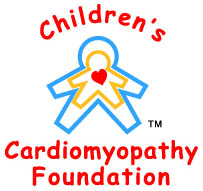 MEDIA ALERT 
               FOR IMMEDIATE RELEASEContact: YOUR NAME
Tel: YOUR PHONE
Email: YOUR EMAILBake for a Cure Event Raises Awareness of Children’s Heart ConditionCommunity comes Together to Raise Awareness and Funds 
for Pediatric Cardiomyopathy ResearchWHEN:DAY OF WEEK, DATESTART TO FINISH TIME
WHERE:LOCATION
ADDRESS
WHAT:Bake for a Cure is a nationwide initiative started by the Children’s Cardiomyopathy Foundation (CCF) and families affected by cardiomyopathy, a chronic and potentially life-threatening heart condition. The initiative encourages families across the U.S. to involve their community in increasing awareness of pediatric cardiomyopathy and raising much-needed funds for research. STATE WHO IS HOSTING THE EVENT AND WHY YOU ARE HOSTING THE EVENTSTATE HOW CARDIOMYOPATHY AFFECTS YOU/YOUR FAMILYINCLUDE DETAILS OF YOUR EVENT AND MENTION SPECIAL ACTIVITIES OR PARTNERSINTERVIEW AND PHOTO OPPORTUNITIES:
Best times for photographs: before event at TIME or towards end of the event at TIME ABOUT CHILDREN’S CARDIOMYOPATHY FOUNDATION:The Children’s Cardiomyopathy Foundation (CCF) is a national non-profit focused on finding causes and cures for all forms of pediatric cardiomyopathy. The Foundation was formed in 2002 to accelerate research, increase public awareness, and offer support services for cardiomyopathy families. Since then, CCF has grown into a global community of families, physicians, and supporters raising more than $14.7 million for research and education initiatives, family support, and advocacy and awareness measures. Learn more at childrenscardiomyopathy.org or www.facebook.com/CCFheartkids.